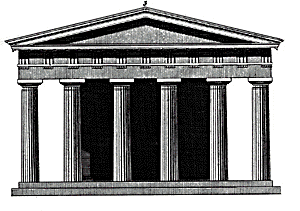 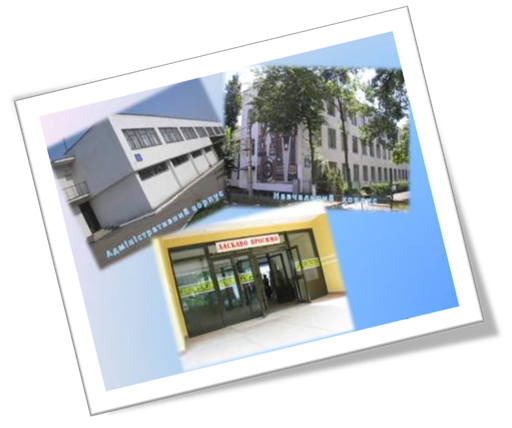 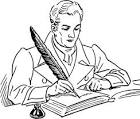 Календар знаменних і пам’ятних дат на 2017 рік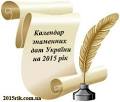 СІЧЕНЬ2.01 - 175 рокiв від дня народження Тадея Розеславовича Рильського (1841-1902), українського культурно-освітнього діяча і етнографа.6.01 - Святвечір. Багата кутя. - 420 років від дня народження Богдана Хмельницького, видатного політичного діяча і військового полководця.7.01 - Різдво Господа Ісуса Христа.8.01 - 72-а річниця визволення м. Кіровограда від німецько-фашистських загарбників.12.01 - 140-річчя від дня народження Джека Лондона (1876-1916), американського письменника, публіциста.14.01 - Новий рік за старим стилем. День святителя Василя Великого.18.01 - Святвечір водохресний.19.01 - Богоявлення Господнє. Водохреще.22.01 - День Соборностi України. Вiдзначається в Українi згiдно Указу Президента (№ 42/99 вiд 21 сiчня 1999 року), день проголошення у 1919 роцi Акта злуки.24.01 - 240 років від дня народження Ернста Теодора Амадея Гофмана (1776-1822), німецького письменника-романтика, композитора, музичного критика, художника-декоратора, представника пізнього німецького романтизму, автора новел і повістей, романів, казок, в яких поєднані фантастика і реальність, гумор і сатира, ліризм і гротеск, комічне і трагічне, творця опер "Аврора", "Ундіна", симфоній тощо. - 95 років від дня народження Григорія Олександровича Куроп'ятникова (24.01.1921 м. Кіровоград -26.02.1982), Героя Радянського Союзу (1943).- 25.01 - День Тетяни.27.01 - 125 рокiв вiд дня народження Павла Григоровича Тичини (1891-1967), українського поета, перекладача, державного та громадського діяча.29.01 - День пам'ятi Героїв Крут. Вiдзначається в Українi згiдно з Указом Президента (№ 15/07 вiд 15 сiчня 2007 року). Офiцiйно цю дату почали вiдзначати пiсля того, як 29 сiчня 2007 року Президент України пiдписав Указ "Про вшанування пам'ятi Героїв Крут". 1918 - відбувся бій між київськими студентами і військами Муравйова під Крутами, під час якого в нерівній боротьбі полягло 300 юнаків, що захищали українську державність."      - 150 років від дня народження Ромена Роллан (1866-1944), французького письменника, лауреата Нобелівської премії (1915), музикознавця, громадського діяча, почесного академіка АН СРСР, одного з організаторів антифашистських конгресів, автора драм про Вкелику французьку революцію, музикознавчих досліджень, біографій Бетховена, Мікеланджело, Л. Толстого, творця роману-епопеї " Жан-Крістоф" (у 10-ти т.), романів "Кола Брюньйон", "Зачарована душа". ЛЮТИЙ10.02 - 55 років тому (1961) Міністерством освіти УРСР затверджено "Положення про шкільну бібліотеку", в якому чітко визначено їх мету, завдання та обовязкове створення бібліотек у структурі початкової, восьмирічної й шкіл, шкіл-інтернатів та спеціальних шкіл.12.02 - 140-років від дня народження Джека Лондона (1876-1916), американського письменника, публіциста.14.02 - День Святого Валентина.15.02 - Стрітення Господнє.      - День вшанування учасникiв бойових дiй на територiї iнших держав. Вiдзначається в Українi згiдно з Указом Президента     (№ 180/2004 вiд 11 лютого 2004 року).19.02 - 165 років від дня народження Якова Михайловича Шульгин (19.02.1851-1.11.1911), українського історика, громадсько-культурного діяча, педагога, викладача історії київських та одеських гімназій. В Єлисаветграді працював контролером Державного банку у 1893-1899 рр.20.02  - Всесвiтнiй день соцiальної справедливостi. 26 листопада 2007 року Генеральна Асамблея ООН проголосила 20 лютого Всесвiтнiм днем соцiальної справедливостi, який вiдзначається щорiчно, починаючи з 2009 року (резолюцiя 62/10).21.02  - Мiжнародний день рiдної мови. Проголошений Генеральною конференцiєю ЮНЕСКО (резолюцiя 30-ї сесiї ЮНЕСКО) у листопадi 1999 року i вiдзначається кожен рiк, починаючи з лютого 2000 року.24.02  - 230 років від дня народження Вільгельма Грімма (1786-1859), німецького філолога, збирача й видавця казок, професора Геттінгенського і Берлінського університетів, засновника міфологічної школи у фольклористиці, автора досліджень у галузі мовознавства, фольклору, німецької літератури епохи середньовіччя, збирача і видавця німецьких народних казок та переказів (разом з братом Якобом).25.02  - 145 років від дня народження Лесі Українки (Л. П. Косач-Квітка (1871-1913), видатної української поетеси, громадської діячки, драматурга, прозаїка, літературного критика, фольклориста, перекладача, громадської та освітньої діячки, творця педагогічної ситеми, принципів педагогіки життя, родинної, народної педагогіки, основними напрямами якої були: навчальна, репетиторська і методична діяльність, автора перекладів творів М. Гоголя, І. Тургенєва, Г. Гейне, В. Гюго, Дж. Байрона, Гомера.27.02 - 20 років тому (1991) Постановою Верховної Ради УРСР ратифіковано "Конвенцію про права дитини". БЕРЕЗЕНЬ 3.03 - 85 років від дня народження Леоніда Михайловича Тендюка, (1931) с. Володимирівка Кіровоградського р-ну, українського письменника.8.03 - Мiжнародний жiночий день. Iдея проведення Мiжнародного жiночого дня вперше виникла на початку ХХ столiття. Цю дату вiдзначають жiнки в усьому свiті.9.03 - День народження Тараса Григоровича Шевченка (1814-1861), українського поета, художника, мислителя.10.03 - 150 рокiв від дня смертi Тараса Григоровича Шевченка (1814-1861), українського поета, художника, мислителя.17.03 - 115 років від дня народження Олексія Семеновича Жадова (17.03.1901 – 10.11.1977) – воєначальника, Героя Радянського Союзу, Почесного громадянина м. Кіровограда. Визволяв Кіровоградщину від німецько-фашистських загарбників.20.03     Всесвітній день сну.  Відзначається в третю п'ятницю березня.21.03 - Всесвiтнiй день поезiї. Вiдзначається в цей день згiдно з резолюцiєю 30-ї сесiї ЮНЕСКО, яка вiдбулася в Парижi у 1999 році. -  150 років від дня народження Якова Васильовича Паученка (21.03.1866 м. Єлисаветград - 29.10.), архітектора, автора архітектурного ансамблю історичного центру м. Єлисаветграда. В Кіровограді у 2002р. засновано обласну премію в галузі архітектури, декоративно-ужиткового мистецтва та геральдики імені Я. В. Паученка.22.03 - Всесвiтнiй день водних ресурсiв. Проголошений Генеральною Асамблеєю ООН (резолюцiї 47/193 вiд 22 грудня 1992 року).23.03 - Всеукраїнський день працiвникiв культури та аматорiв народного мистецтва. Вiдзначається в Українi згiдно з Указом Президента (№ 484/2000, вiд 21 березня 2000 року).25.03 - 85 років від д. н. Миколи Євгеновича Левандовського (1931), диктора вищої категорії державної обласної телерадіокомпанії. Працював також артистом обласної філармонії, директором міського Будинку культури, активний учасник самодіяльного театрального мистецтва. Нагороджений почесним знаком ВЦРПС „За заслуги в самодіяльному мистецтві".27.03 - Мiжнародний день театру. Вiдзначається щорiчно з 1962 року. Заснований у 1961 роцi у Вiднi на IХ конгресi Мiжнародного iнституту театру при ЮНЕСКО.28.03 - 170 років від д. н. Роберта Ельворті (1846 – 1925), інженера - конструктора, підприємця, мецената. У 1874 р. разом з братом Томасом заснував у Єлисаветграді завод з виготовлення землеробських машин і знарядь, який вважався одним з кращих в Європі.29.03 - 50 років від д. н. Олега Микитовича Бондаря (29.03.1966 с. Мала Вільшанка Вільшанського р-ну), прозаїка, пише російською мовою в детективному жанрі.КВIТЕНЬ1.04 - День смiху.   - Мiжнародний день птахiв. У 1906 роцi пiдписано Мiжнародну Конвенцiю про охорону птахiв.2.04 - Міжнародний день дитячої книги (відзначається у день народження) Г.-Х. Андерсена. 175 років від дня народження (1840-1902) датського письменника-казкаря.6.04 – Всесвітній день мультфільмів.7.04 - Благовіщення пресвятої Богородиці.   - Всесвiтнiй день здоров'я. У цей день у 1948 роцi набув чинностi Статут Всесвiтньої органiзацiї охорони здоров'я.11.04 - Мiжнародний день визволення в'язнiв фашистських концтаборiв. Пам'ятна дата, що вiдзначається щорiчно у цей день за iнiцiативою ООН.12.04 - Всесвiтнiй день авiацiї i космонавтики. Вiдзначається щорiчно у цей день за рiшенням Мiжнародної авiацiйної федерацiї. - 55 років тому (1961) космонавт Юрій Гагарін здійснив перший в історії людства політ навколо Землі на космічному кораблі Восток (108 хв.).- 35 років (12.04. 1981 ) з дня  відкритя  у приміщенні Кіровоградської музичної школи № 1 музею Генріха Нейгауза.           16.04 - День довкiлля. Відзначається в Українi згiдно з Указом Президента (№ 855/98 вiд 6 серпня 1998 року) у третю субота квiтня.18.04 - Мiжнародний день пам'яток i визначних мiсць. Заснований у 1983 роцi Асамблеєю Мiжнародної Ради з питань охорони пам'яток i визначних мiсць (IКОМОС) при ЮНЕСКО. Вiдзначається з 1984 року; День пам'яток iсторiї та культури. Вiдзначається в Українi згiдно з Указом Президента ( № 1062/99 вiд 23 серпня 1999 року).21.04 - 200 років від дня народження Шарлотти Бронте (1816-1855), англійської письменниці, представника критичного реалізму в англійській літературі, вчительки шкіл, викладача англійської мови пансіону Егера в Брюсселі, автора романів "Учитель", "Джен Ейр", "Містечко", "Шерлі", в яких порушуються проблеми жіночої рівноправності, соціальної нерівності, питання освіти (багато в чому твори автобіографічні).22.04 - Всесвiтнiй день Землi. Проголошений Генеральною Асамблеєю ООН. Знаменує початок довгострокових зусиль з охорони навколишнього середовища.23.04 - Всесвiтнiй день книги i авторського права. Вiдзначається згiдно з резолюцiєю, прийнятiй на 28-й сесiї ЮНЕСКО.25.04 - 15 років тому (2001) вийшло розпорядження Президента України "Про забезпечення навчальних закладів навчальною літературою та програмами".26.04 - День Чорнобильської трагедiї (1986).- 30 рокiв з часу Чорнобильської катастрофи (1986), найбiльшої техногенно-екологiчної катастрофи сучасності.30.04 - 130 років від дня народження Миколи Гумільова (1886-1921), рос. поета. З 1916р. служив в Олександрійському гусарському полку, якому присвятив декілька поезій.ТРАВЕНЬ1-2.05 - День мiжнародної солiдарностi трудящих. Встановлено конгресом II Iнтернацiоналу (Париж, 14-21 липня 1889 року). Святковий день (ст. 73 Кодексу законiв про працю).3.05 - День Сонця.8-9.05 - Днi пам'ятi та примирення, присвяченi пам'ятi жертв Другої свiтової вiйни. Вiдзначається за рiшенням Генеральної Асамблеї ООН ( вiд 24 листопада 2004 року).друга неділя  - День Матерi. Вiдзначається в Українi згiдно з Указом Президента (№ 489/99 вiд 10 травня 1999 року).14.05 - 145 рокiв вiд дня народження Василя Семеновича Стефаника (1871-1936), українського письменник).15.05 - Мiжнародний день родини (сiм'ї). Вiдзначається щорiчно за рiшенням Генеральної Асамблеї ООН ( вiд 20 вересня 1993 року).-  День української вишиванки.- 125 рокiв вiд дня народження Михайла Опанасовича Булгакова (1891-1940), росiйського письменника.17.05 - Всесвітній день інформаційного суспільства.18.05 - Мiжнародний день музеїв. Вiдзначається щорiчно за рiшенням ХI Генеральної Конференцiї Мiжнародної ради музеїв, яка вiдбулась у травнi 1977 року.19.05 - 85 років вiд дня народження Аркадія Юхимовича Мацієвського (1931-2006), укр. скульптора, автора багатьох пам'ятників та меморіальних дошок на Кіровоградщині.21.05 - День Європи. Враховуючи стратегiчний курс України на європейську iнтеграцiю, цей День вiдзначається згiдно Указом Президента України (№ 339/03 вiд 19 квiтня 2003 року) у третю суботу травня.24.05 - День слов'янської писемностi i культури. Вiдзначається в Українi згiдно з Указом Президента (№ 1096/04 вiд 17 вересня 2004 року).26.05 - 80 рокiв вiд дня народження Вiталiя Олексiйовича Коротича (1936), українського письменника, публiциста, перекладача.31.05 - Всесвiтнiй день боротьби з тютюнопалiнням. Проводиться за iнiцiативою Всесвiтньої органiзацiї охорони здоров'я (Резолюцiя 42.19 42-ї сесiї ВОЗ.- 90 років вiд дня народження Джеймса Крюса (1926-1997), німецького дитячого письменника, перекладача, педагога за фахом, продовжувача традицій німецької літературної класики та романтизму в дитячій літературі, творця нового типу героя: самостійного, упевненого в собі, розумного, відкритого та небайдужого; автора творів педагогічного спрямування, фантастичної повісті "Тім Талер або Проданий сміх", повістей "Коли я був королем", "Мій прадідусь і я", "Флорентіна", "Машина, яка розмовляє" та ін., лауреата німецьких премій у галузі літератури, володаря Золотої медалі Г.-Х. Андерсена (1960). ЧЕРВЕНЬ 1.06 - Міжнародний день захисту дітей, започаткований у 1949 р. Міжнародною демократичною федерацією жінок.6.06 - День журналіста.9.06 - Міжнародний день друзів.   - День  медичного  працівника.  Відзначається    в  третю  неділю  червня  відповідно  до  Указу Президента  України  від  03  червня  1994  року.11.07 – Всесвітній день шоколаду.16.07 - День бухгалтера України. Відзначається відповідно до Указу Президента України від 18 червня  2004 року №  662/2004. ВЕРЕСЕНЬ1	- День знань - Початок Другої світової війни (1939)5	- 200 років від дня народження О.К. Толстого (1817-1875), російського письменника6	- 120 років від дня народження М.Ф. Микитенка (1897-1937), українського письменника, драматурга8	- Міжнародний день письменності (грамотності) - Міжнародний день солідарності журналістів9	- День українського кіно - День фізичної культури і спорту11	- 135 років від дня народження Бориса Степановича Житкова (1882— 1938), російського письменника15	- Міжнародний день демократії16	- Міжнародний день охорони озонового шару17	- 160 років від дня народження К.Е. Ціолковського (1857 -1935), російського вченого в галузі авіації і динаміки ракет. Засновника космонавтики21	- Міжнародний день миру22	- День партизанської слави26	- Європейський день мов27	- День туризму30	- Всеукраїнський день бібліотек-	- В останній тиждень вересня святкується Всесвітній день моряЖОВТЕНЬ01	- Міжнародний день людей похилого віку - День ветерана - День працівників освіти04	- Всесвітній день тварин05	- Всесвітній день учителів08	- День художника - 135 років від дня народження Івана Федоровича Єрофеїва (1882— 1953), українського письменника, літературознавця, історика, етнографа, фольклориста10	- Всесвітній день охорони психічного здоров'я - Міжнародний день зі зменшення небезпеки стихійних лих14	- Покрова Пресвятої Богородиці    - День українського козацтва   - День захисника України17	- Міжнародний день боротьби за ліквідацію бідності22	- 130 років від дня народження Джона Ріда (1887—1920), американського письменника, журналіста24	- День ООН - Всесвітній день розвитку інформації - 135 років від дня народження Імре (Еммеріх) Кальмана (1882— 1953), угорського композитора27	- 235 років від дня народження Нікколо Паганіні (1782—1840), іта¬лійського скрипаля, композитора28	- День визволення України від фашистських загарбників29	- 130 років від дня народження Зіновія Подушка (1887—1963), українського та польського художника31	- 385 років від дня народження Яна Делфтського Вермера (ван дер Мер) (1632—1675), голландського живописця ЛИСТОПАД03	- 130 років від дня народження Самуїла Яковича Маршака (1887— 1964), російського поета, перекладача06	- Міжнародний день запобіганню експлуатації навколишнього середовища під час війни та збройних конфліктів07	- 160 років від дня народження Д.І. Багалія (1857-1932), українського історика, громадського діяча09	- День української писемності та мови - Всеукраїнський день працівників культури та аматорів народного мистецтва - 145 років від дня народження Богдана Сильвестровича Лепкого (1872—1941), українського письменника, педагога, перекладача, літературознавця, художника12	- 95 років з дня відкриття (1922) Київського національного музею російського мистецтва14	- Всесвітній день боротьби з захворюванням на діабет - 110 років від дня народження А.Ліндгрен (1907-2002), шведськох письменниці15	- 105 років від дня народження Андрія Самійловича Малишка (1912— 1970), українського поета16	- Міжнародний день толерантності17	- День студента - 210 років від дня народження В.Г. Бенедиктова (1807-1873), російського поета18	- 90 років від дня народження Е.О. Рязанова (1927-2015), російського режисера, сценариста, драматурга, педагога, професора20	- Всесвітній день дитини - 100 років тому (1917) проголошено ІІІ Універсал Української Центральної Ради - 100 років тому (1917) проголошено Українську народну Республіку (УНР)21	- Всесвітній день телебачення - День гідності та свободи25	- Міжнародний день боротьби за ліквідацію насильства над жінками - День пам'яті жертв голодоморів - 130 років від дня народження М.І. Вавилова (1887-1943), російського генетика, основоположника сучасної наукової селекції30	- 350 років від дня народження Д. Свіфта (1667-1745), англійського письменника-сатирикаГРУДЕНЬ01	- Всесвітній день боротьби зі СНІДом - 300 років від дні народження Г. Коніського (1717 - 1795), українського проповідника, письменника, педагога, громадського та церковного діяча02	- Міжнародний день-боротьби за скасування рабства03	- Міжнародний день інвалідів - 295 років від дня народження Григорія Савича Сковороди (1722— 1794), українського просвітителя-гуманіста, філософа, поета, музиканта - 120 років від дня народження А. Головка(1897 – 1972), українського письменника05	- Міжнародний день добровольців на підтримку економічного та соціального розвитку06	- День Збройних сил України07	- День місцевого самоврядування09	- Міжнародний день боротьби з корупцією10	- Міжнародний день прав людини13	- 220 років від дня народження Г. Гейне (1797-1856), німецького поета, публіциста - 140 років від дня народження М.Д. Леонтовича (1877-1921), українського композитора, збирача музичного фольклору14	- День вшанування учасників ліквідації наслідків аварії на Чорнобильській АЕС15	- 185 років від дня народження А. Ейфеля (1832-1923), французького інженера-будівельника, архітектора18	- Міжнародний день мігрантів - 125 років від дня народження Миколи Гуровича Куліша (1892— 1937), українського драматурга25	- 90 років від дня народження О.П. Бердника (1927-2003), українського письменника-фантаста27	- 280 років від дня народження М.М. Бантиш-Каменського (1737-1814), українського та російського історика, археографа - 185 років від дня народження Павла Михайловича Третьякова (1832—1898), російського культурного діяча, засновника Третьяковської галереї29	- 240 років від дня народження К.І. Россі (1777- 1849), російського архітектора (1877-1938), українського письменника. Актора, мистецтвознавцяЩороку відзначаємо:1 січня – Всесвітній день миру22 січня – День Соборності та Свободи України27 січня – Міжнародний день пам'яті Голокосту29 січня –  День пам'яті Героїв Крут4 лютого – Всесвітній день безпеки Інтернету21 лютого – Міжнародний день рідної мови21 березня – Всесвітній день поезії2 квітня – Міжнародний день дитячої книги18 квітня – День пам’яток історії та культури26 квітня – День Чорнобильської трагедії14 травня (друга неділя травня) – День Матері15 травня – Міжнародний день сім’ї18 травня – Міжнародний день музеївДень науки20 травня (третя субота травня) – День Європи21 травня – Всесвітній день культурного різноманіття в ім’я діалогу та розвитку24 травня – День слов’янської писемності і культури27 травня (остання субота травня) – День працівників видавництв, поліграфії і книгорозповсюдження1 червня – Міжнародний день захисту дітейВсесвітній день батьків28 червня – День Конституції України8 липня – День родини23 серпня – День Державного Прапора України24 серпня – День Незалежності України25 серпня – Міжнародний день бібліотечного блогера8 вересня –  Міжнародний день грамотності17 вересня – Всенародний день Батька (третя неділя вересня)30 вересня – Всеукраїнський день бібліотек1 жовтня – Міжнародний день людей похилого вікуМіжнародний день музикиДень працівників освіти (перша неділя жовтня)5 жовтня – Всесвітній день вчителя14 жовтня – День українського козацтваДень захисника України24 жовтня – Міжнародний день Організації Об’єднаних Наційжовтень – Міжнародний місяць шкільних бібліотек9 листопада – День української писемності та мовиВсеукраїнський день працівників культури та майстрів народного мистецтва16 листопада – Міжнародний день толерантності21 листопада – День Гідності та Свободи25 листопада (четверта субота листопада) – День пам’яті жертв голодоморів1 грудня – Всесвітній день боротьби зі СНІДом6 грудня – День Збройних Сил України10 грудня – День захисту прав людини  Твори української літератури – ювіляри 2017 року:230 років – (1787) – «Вдячний Еродій»,  «Убогий жайворонок»Г. С. Сковороди200 років – (1817) – «Справжня Добрість» П. П. Гулака-Артемовського190 років – (1827) – «Батько та син» П. П. Гулака-Артемовського185 років – (1832) – «Маруся» Г. Квітки-Основ’яненка180 років – (1837) – «Конотопська відьма» Г. Квітки-Основ’яненка180 років – (1837, Будапешт) – вихід альманаху «Русалка Дністровая»170 років – (1847) – збірка «Стихотворения» Л. Глібова175 років – (1842) – «Гайдамаки» Т. Г. Шевченка160 років – (1857) – «Співомовки» С. В. Руданського160 років – (1857) – «Чорна рада» П. О. Куліша155 років – (1862) – «Народні оповідання» (2-й том) Марка Вовчка130 років – (1887) – «Товаришки» Олени Пчілки130 років – (1887) – «Ой, не ходи, Грицю», «Богдан Хмельницький»М. П. Старицького130 років – (1887) – «Русалка» Лесі Українки125 років – (1892) – «У темряві» М. Старицького125 років – (1892) – «Дівчина – чайка» Дніпрової Чайки125 років – (1892) – «Досвітні огні» Лесі Українки120 років – (1897) – «Рятуйте» Олени Пчілки120 років – (1897) – «Доля» П. А. Грабовського120 років – (1897) – «Дзвоник» Б. Д. Грінченка120 років – (1897) – «Мазепа» І. Карпенка-Карого115 років – (1902) – «Краса і сила» В. К. Винниченка115 років – (1902) – «Чортова пригода»  Марка Вовчка115 років – (1902) – «Плавні горять» Дніпрової Чайки115 років – (1902) – «Гандзя» І. Карпенка-Карого115 років – (1902) – «Відгуки» Лесі Українки115 років – (1902) – «У кузні» І. Я. Франка110 років – (1907) – «Збентежена вечеря» Олени Пчілки110 років – (1907) – вихід першого повного видання «Кобзаря»Т. Г. Шевченка за редакцією В. Доманицького105 років – (1912) – «Камінний господар» Лесі Українки90 років – (1927) – «Вальдшнепи» М. Хвильового90 років – (1927) – заснування літературно-мистецького, громадсько-політич-ного журналу «Дніпро» (до 1937 р. – «Молодняк», до 1944 р. – «Молодий більшовик»)90 років – (1927) – заснування «Літературної газети (нині «Літературна Україна»)85 років – (1932) – «Смерть Гамлета» М. П. Бажана80 років – (1937) – «Веснянка» Н. Л. Забіли80 років – (1937) – «Джмелик» О. Д. Іваненко80 років – (1937) – «Весна» М. А. Пригари80 років – (1937) – «Шхуна Колумб» М. П. Трублаїні80 років – (1937) – перше видання «Літопису друку. Газетні статті» (нині «Літопис газетних статей»)65 років – (1952) – «Таврія» О. Т. Гончара60 років – (1957) – «Шматок пирога» І. А. Багмута60 років – (1957) – «Буйний вітер» І. П. Багряного60 років – (1957) – «Батьки й сини» М. П. Бажана60 років – (1957) – «Казка про Чугайстра» П. М. Воронька60 років – (1957) – «Пушок і Дружок» П. П. Глазового60 років – (1957) – «Перекоп» О. Т. Гончара60 років – (1957) – «Дума про невмирущого» П. А. Загребельного60 років – (1957) – «Проміння землі» Л. В. Костенко60 років – (1957) – «Золотогривий» Л. М. Письменної60 років – (1957) – «Як журавель збирав щавель» М. П. Стельмаха60 років – (1957) – «Продавці заморських сувенірів» Б. Й. Чалого60 років – (1957) – «Лелеки» А. І. Шияна55 років – (1962) – «Соняшник» І. Ф. Драча55 років – (1962) – «В синім полі» А. С. Малишка55 років – (1962) – «Дитинство Гавриїла Кириченка» І. К. Микитенка55 років – (1962) – «Тиша і грім» В. А. Симоненка 55 років – (1962) – «Маленька Оленка» М. П. Стельмаха50 років – (1967) – «Казка про Правдосвіта» Л. Ф. Бердник50 років – (1967) – «Канікули у Світлогорську» Н. Л. Бічуї50 років – (1967) – «Наталка і Великий Вітер» Ю. Г. Герасименка50 років – (1967) – «Щоб вам було весело» П. П. Глазового50 років – (1967) – «З горіха зерня» Є. П. Гуцала50 років – (1967) – «Біжімо стрічати весну» Л. О. Компанієць50 років – (1967) – «Ой, чесало дівча косу» В. І. Ладижець50 років – (1967) – «Жар – пташенята» Л. М. Письменної50 років – (1967) – «Щоб ти був щасливий» М. А. Познанської50 років – (1967) – «Метелик у портфелі» М. Ф. Сингаївського50 років – (1967) – «Капітан Морський Вузол» Б. Й. Чайковського45 років – (1972) – «Бригантина» О. Т. Гончара45 років – (1972) – «Літо – літечко» М. П. Стельмаха45 років – (1972) – «Крила рожевої чайки» М. П. Трублаїні40 років – (1977) – «Ворота міста» А. Л. Качана40 років – (1977) – «Все про мене» А. Г. Костецького35 років – (1982) – «Я, Богдан» П. А. Загребельного35 років – (1982) – «Князь Кий» В. К. Малика35 років – (1982) – «Загадка старого клоуна» В. З. Нестайка35 років – (1982) – «Смерічка» Д. В. Павличка35 років – (1982) – «Сонячні зернята» В. П. Скомаровського35 років – (1982) – «Для тебе зорі сяють» В. М. Сосюри35 років – (1982) – «Лісові дзвіночки» П. Г. Тичини30 років – (1987) – «Сад нетанучих скульптур» Л. В. Костенко